Unaffiliated Show Jumping CompetitionSunday 11th February 2024 – 9.30 am to approx.2.30pm Aylesford Equine, nr Shoby, Melton Mowbray LE14 3PFCLASS 1	 60 cm – single phaseCLASS 2	 70 cm – single phaseCLASS 3	 80 cm – single phase CLASS 4	 90cm – single phaseCLASS 5	 100cm – single phaseRosettes to 6th Place. Classes that have 4 or more juniors & 4 or more seniors competing will be split into junior & senior sections. Juniors are riders under 18yrs on 1st January 2024.ENTRIES CLOSE:	Thursday 8th February 2024 at 11pm. TIMES:	Start times for each class will be published after 7pm on Friday 9th February 2024 on RRC website.              SECRETARY:     	Mrs Jo Holmes -Cole, 20 Well St, Langham, Rutland. LE15 7JS  07758 295463.FOR WITHDRAWALS, please telephone or text rather than FB or email etc. Contact numbers on the day: Jo 07758 295463. Check RRC Facebook page or website for updates and weather information. To be run under BRC Rules. BRC 2024 hat rules apply. NUMBERS MUST BE WORN. Non BRC members are welcome to compete but must have insurance for jumping either through another body e.g. BE, PC etc. or proof of other third-party liability insurance, at the time of entry. Only competitors are allowed to ride in the warmup and competition areas.  Children under the age of 16 must be accompanied by a responsible adult. See Competition Details below for more information.PLEASE ENSURE ALL DROPPINGS AND HAY ARE REMOVED FROM BOX PARKCOMPETITION DETAILS:
1. Competitors will jump a course of show jumps on a surface.2. The optimum time will be based on a speed of 375m per minute as agreed with the
course designer depending upon the size and terrain of the arena.
3. Single phase – only the second half of the course will be timed.
4. Stop watches are not permitted
5. Clear rounds take precedence over anyone with jumping faults and the winner will be
the one with a clear round in the fastest time. 
6. The Judges’ decision is final.
7. Show jumping will be run under current BRC rules, 4 penalties for a knockdown,
4 penalties for refusal, 8 penalties for second refusal, elimination for 3rd refusal. Elimination for a fall of horse or rider.
8. Class 1 will start at 9.30am.ALL RULES MUST BE ADHERED TO:
1. All classes will be run under British Riding Club rules which will be available via the Secretary on the day.
2. Each competitor must be responsible for producing his/her own numbers which
must be clearly and safely displayed on their front and back.
3. Jackets are required and hair must be neatly tied back above shoulder level or in a hair net.
4. British Eventing, Pony Club and British Riding Club hat standards 2024. Hats tagged with pink colour comply.British and European: PAS 015 (2011) and VG1, all with BSI KitemarkAmerican: ASTM F1163: 2004a onwards with SEI mark, Snell E2016Australia and New Zealand: AS/NZS 3838 2006 onwards with SAI Global mark5. No horse can compete more than twice, and if competed twice, that must be in
different classes
6. ON NO ACCOUNT MUST CHILDREN 16YRS & UNDER BE LEFT UNATTENDED 7. Any competitors who are travelling alone MUST leave a contact telephone number with the Secretary.
8. No dogs allowed in the arena and all dogs must be kept on leads.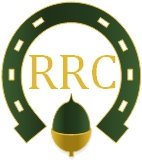 Rutland Riding Clubwww.rutlandridingclub.co.uk